Supporting informationTitleFunctional traits determine heterospecific use of risk-related social information in forest birds of tropical Southeast AsiaAuthorsFangyuan Hua1,2, Ding Li Yong3, Muhammad Nazri Janra4, Liza M. Fitri4, Dewi Prawiradilaga5, Kathryn E. Sieving6State Key Laboratory of BioControl, College of Ecology and Evolution/School of Life Sciences, Sun Yat-sen University, Guangzhou, Guangdong 510275, ChinaProgram in Science, Technology, and Environmental Policy, Woodrow Wilson School of Public and International Affairs, Princeton University, NJ 08544, U.S.A.Fenner School of Environment and Society, the Australian National University,  Canberra, AustraliaBiology Department, Faculty of Mathematics and Natural Science, Andalas University, Padang, West Sumatra, IndonesiaIndonesian Institute of Technology (LIPI), Cibinong, West Java, IndonesiaDepartment of Wildlife Ecology and Conservation, College of Agriculture and Life Sciences, University of Florida, Gainesville, FL 32611, U.S.A.Corresponding authorFangyuan Hua (hua.fangyuan@gmail.com)Supporting noteOur pilot fieldwork in the study system indicated that the playback of the Sunda scops-owl territorial call was ineffective in eliciting the mobbing response from potential avian prey specie. This lack of response was confirmed by a number of ornithologists familiar with the Sundaland lowland rainforest (B. van Balen & F. Rheindt, pers. comm.), and is most likely the result of the species’ limited predation risk on avian prey species. Compared to similarly small-bodied owl species whose vocalizations regularly elicit the mobbing response from avian prey species, e.g. the collared owlet Glaucidium brodiei in Southeast Asia and the Eastern screech-owl Megascops asio in Eastern North America, the Sunda scops-owl has much more limited reliance on birds for its diet (its diet is noted to be mostly large invertebrates and occasionally small birds), and is also much less active during diurnal hours (del Hoyo, Elliott & Christie 1992-2013). As such, it may not be as highly relevant a predator to avian prey as in the case of the other species that regularly elicit mobbing from avian prey, thus attracting less attention from avian prey in the form of mobbing, which is costly in terms of the time, energy, and opportunity cost they spend addressing the predator (Hua & Sieving in press).Referencedel Hoyo, J., Elliott, A. & Christie, D. (1992-2013) Handbook of the Birds of the World. Lynx Edicions.Hua, F. & Sieving, K. E. In press. Understory avifauna exhibits altered mobbing behavior in tropical forest degraded by selective logging. Oecologia.Supporting figuresFig. S1. Sonogram of the mobbing call (a) and owl territorial call (b) used in the playback trials. Note that the resolution of the time axis for the mobbing call is twice as high as that for the owl territorial call in order to display its fast rate of notes.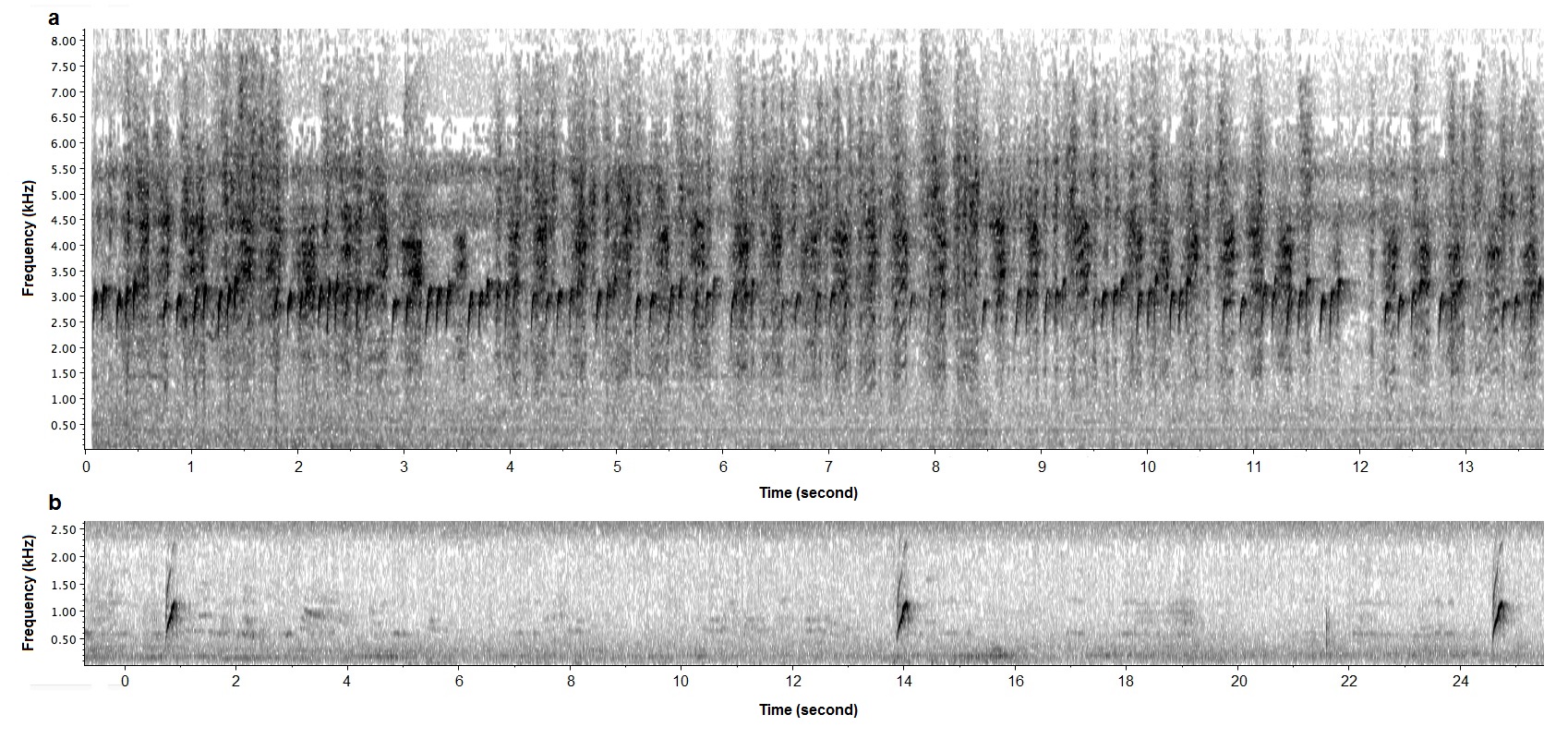 Fig. S2. Example layout of mist-nets during a full 9-day sampling period, at the DEG3 study site.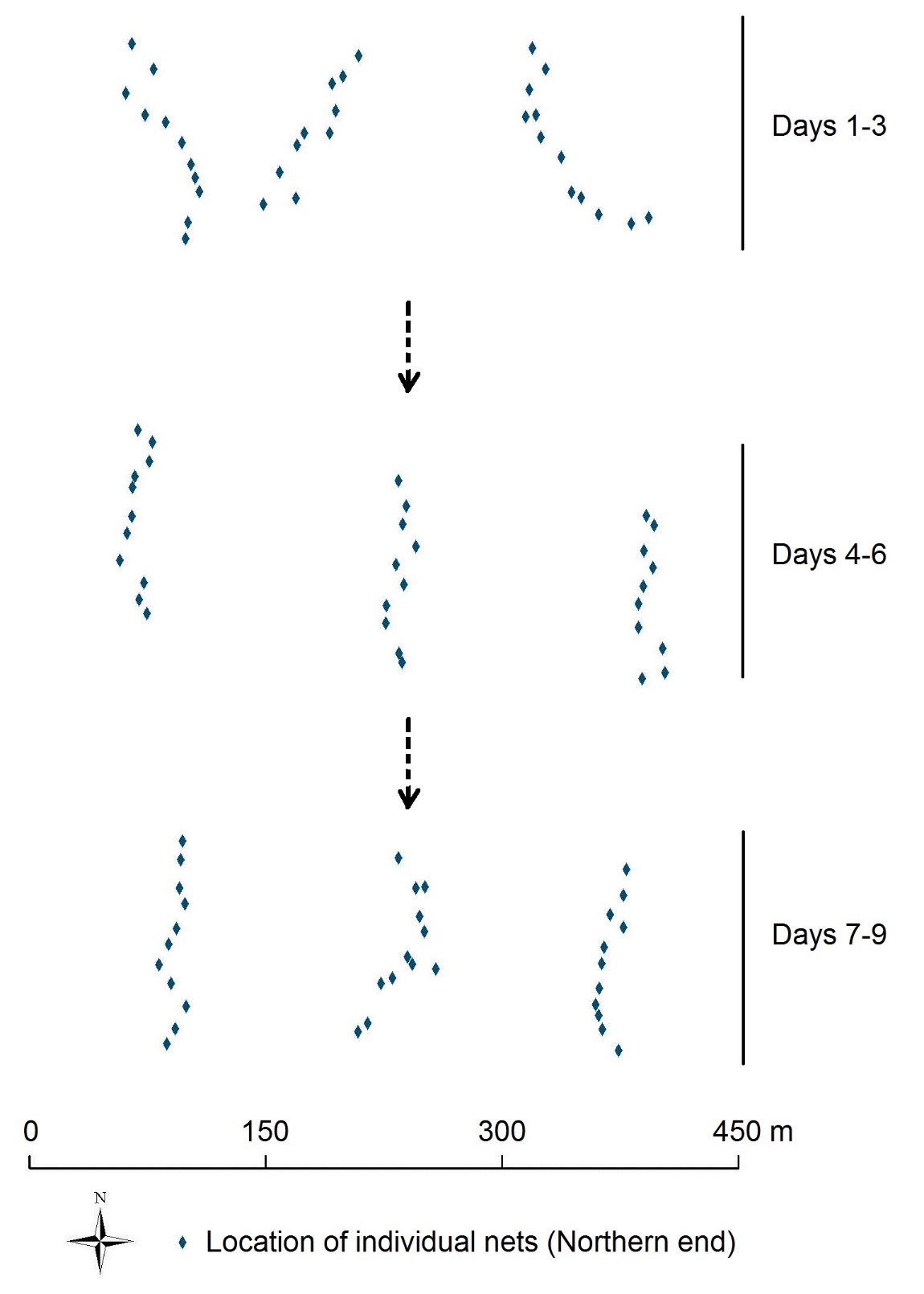 Fig. S3. Wooden model of the Sunda scops-owl in perched posture used as the visual stimulus in playback.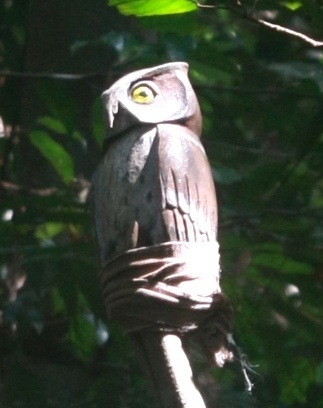 Supporting tablesTable S1. Body mass and foraging height of the five bird species that produced the mobbing calls used in the study. Taxonomy followed del Hoyo et al. (1992-2013).Note: † - Calculation of foraging height used the original (primary) set of height values (see Table S3).Table S2. List of species that were detected at study sites by surveys (S) and that responded to mobbing calls (M), represented by “√”. Taxonomy followed del Hoyo et al. (1992-2013) unless noted otherwise.Note: † - Calculation of foraging height used the original (primary) set of height values (see Table S3). ‡ - This species was formerly considered a separate species from its sister species Ceyx erithaca, and is now recognized by del Hoyo et al. (1992-2013) as the same species as Ceyx erithaca. In this study, we treated it as a standalone species.Referencedel Hoyo, J., Elliott, A. & Christie, D. (1992-2013) Handbook of the Birds of the World. Lynx Edicions.Table S3. List of alternative sets of height values, with height values of corresponding strata shown in meters.Note:  † - Set 0 represents the original (primary) set of height values used in the main text.Table S4. AIC scores of all competing models for the relationship between species’ functional traits (raw values, centered and scaled) and tendency of responding to mobbing calls (on a logit scale), for all alternative sets of height values.Note: † - Set 0 represents the original (primary) set of height values used in the main text.Table S5. AIC scores of all competing models for the relationship between species’ functional traits (raw values, centered and scaled) and tendency of being recorded close to point count stations (on a logit scale), for all alternative sets of height values.Note: † - Set 0 represents the original (primary) set of height values used in the main text.Table S6. Relationship between species’ functional traits (raw values, centered and scaled) and tendency of responding to mobbing playbacks (on a logit scale), for all alternative sets of height values excluding the original (primary) set.Table S7. Relationship between species’ functional traits (relative values, centered and scaled) and tendency of responding to mobbing playbacks (on a logit scale), for all alternative sets of height values excluding the original (primary) set.Table S8. Relationship between species’ functional traits (raw values, centered and scaled) and tendency of being recorded close to point count stations and functional traits (on a logit scale), for all alternative sets of height values excluding the original (primary) set†.Note: † - The models with the lowest AIC score had a polynomial term for body mass whose 95% CI included 0; we present here results from the models with the next lowest AIC (∆AIC < 0.15 in all cases; Table S5), which differed from the best models only by not including the polynomial term. ‡ - Covariate values were calculated for variables that were centered and scaled. Table S9. Relationship between species’ functional traits (relative values, centered and scaled) and tendency of responding to mobbing playbacks (on a logit scale), for all alternative sets of height values excluding the original (primary) set.Species Latin nameSpecies English nameBody mass (g)Foraging height (m)†Body mass (g)Foraging height (m)†Pycnonotus erythropthalmosSpectacled Bulbul19.212.21Iole olivaceaBuff-vented Bulbul2411.4Macronus gularisPin-striped Tit-babbler11.834Orthotomus atrogularisDark-necked Tailorbird7.685.2Hypothymis azureaBlack-naped Monarch11.110.6Species Latin nameSpecies English nameBody mass (g)Foraging height (m)†PRIMPRIMDEG1DEG1DEG2DEG2DEG3DEG3Body mass (g)Foraging height (m)†SMSMSMSMRollulus rouloulCrested Partridge216.480√Argusianus argusGreat Argus1959.930.3√√√Rallina fasciataRed-legged Crake1000√Treron curvirostraThick-billed Green-pigeon134.459.74√√√√Treron olaxLittle Green-pigeon7712.8√√√√Treron vernansPink-necked Green-pigeon13210.3√Treron capelleiLarge Green-pigeon401.3312.8√Ramphiculus jambuJambu Fruit-dove1353.135√Ducula aeneaGreen Imperial-pigeon54517.6√√Chalcophaps indicaGrey-capped Emerald Dove136.542.95√√√√Psittinus cyanurusBlue-rumped Parrot11.7711.5√√√Loriculus galgulusBlue-crowned Hanging-parrot2815.2√√Hierococcyx vagansMoustached Hawk-cuckoo57.77.5√Cuculus micropterusIndian Cuckoo88.7513.6√√√Cacomantis sonneratiiBanded Bay Cuckoo33.85.65√√Cacomantis merulinusPlaintive Cuckoo25.315.2√Chrysococcyx xanthorhynchusViolet Cuckoo22.377.8√√√Surniculus lugubrisSquare-tailed Drongo-cuckoo29.717.6√Phaenicophaeus sumatranusChestnut-bellied Malkoha91.947.5√Rhinortha chlorophaeaRaffles’s Malkoha51.219.1√√√√√Phaenicophaeus curvirostrisChestnut-breasted Malkoha15417.6√√Centropus rectunguisShort-toed Coucal23812.8√Centropus sinensisGreater Coucal280.70.45√√Centropus bengalensisLesser Coucal148.910.15√Hemiprocne comataWhiskered Treeswift20.6324√Harpactes kasumbaRed-naped Trogon96.897.9√√√√Harpactes diardiiDiard’s Trogon98.34.6√√√√Harpactes duvauceliiScarlet-rumped Trogon38.856.05√√√√√√√√Alcedo menintingBlue-eared Kingfisher20.420.15√√√Ceyx erithacaOriental Dwarf-kingfisher17.790.45√√√Ceyx rufidorsa‡Rufous-backed Kingfisher17.790.45√√√√Lacedo pulchellaBanded Kingfisher47.271.75√√√Halcyon smyrnensisWhite-breasted Kingfisher91.40√Actenoides concretusRufous-collared Kingfisher73.470√√√√Merops philippinusBlue-tailed Bee-eater347.1√√Nyctyornis amictusRed-bearded Bee-eater71.8917.4√√√√√√√Anorrhinus galeritusBushy-crested Hornbill11726.45√√√√Rhabdotorrhinus corrugatusWrinkled Hornbill159016.5√√√Rhyticeros undulatusWreathed Hornbill2214.5514√Anthracoceros malayanusBlack Hornbill10505.1√√√√Buceros rhinocerosRhinoceros Hornbill2371.5814.8√√√√Rhinoplax vigilHelmeted Hornbill2887.6411.9√√√Psilopogon chrysopogonGold-whiskered Barbet15117.6√√√√Psilopogon rafflesiiRed-crowned Barbet11817.6√√√√Psilopogon mystacophanosRed-throated Barbet77.44.75√√√Psilopogon henriciiYellow-crowned Barbet74.117.6√√√Psilopogon duvauceliiBlack-eared Barbet33.314√√√√Caloramphus hayiiMalay Brown Barbet42.69.735√√√√Sasia abnormisRufous Piculet9.22.8√√√√√√√Micropternus brachyurusRufous Woodpecker85.948.85√√√Dinopium rafflesiiOlive-backed Woodpecker1024.1√Meiglyptes grammithoraxBuff-rumped Woodpecker31.717.6√√√Meiglyptes tukkiBuff-necked Woodpecker53.19.735√√√√Dryocopus javensisWhite-bellied Woodpecker271.44.75√Blythipicus rubiginosusMaroon Woodpecker81.912.8√√√Picus puniceusCrimson-winged Woodpecker79.13.135√√√√Chrysophlegma humiiChecker-throated Yellownape99.738√√√√Chrysophlegma miniaceumBanded Woodpecker97.299.735√√√Chrysocolaptes validusOrange-backed Woodpecker1024.1√√Corydon sumatranusDusky Broadbill1408√√√Cymbirhynchus macrorhynchosBlack-and-red Broadbill59.41.9√√Eurylaimus javanicusBanded Broadbill78.23.95√√√√√Eurylaimus ochromalusBlack-and-yellow Broadbill33.33.45√√√√√√Calyptomena viridisGreen Broadbill58.53.95√√√√√√√√Pitta granatinaGarnet Pitta620.3√√Pitta sordidaHooded Pitta64.50√Pitta guajanaBanded Pitta81.50√√√√Hemipus hirundinaceusBlack-winged Flycatcher-shrike10.220√√√√√√√Tephrodornis virgatusLarge Wood-shrike37.812√√√√√Pericrocotus flammeusScarlet Minivet23.320√Aegithina viridissimaGreen Iora13.420√√√√√√√√Aegithina tiphiaCommon Iora1217.6√Chloropsis cyanopogonLesser Green Leafbird2214√√√√√√√√Chloropsis sonneratiGreater Green Leafbird45.814√Chloropsis cochinchinensisBlue-winged Leafbird24.59.735√√√√√√√Pycnonotus melanoleucosBlack-and-white Bulbul319.735√√Pycnonotus atricepsBlack-headed Bulbul25.58.8√√√√√√Pycnonotus disparRuby-throated Bulbul29.33.8√√√√√√Pycnonotus cyaniventrisGrey-bellied Bulbul2217.6√√√√√√Pycnonotus eutilotusPuff-backed Bulbul35.39.1√√√√Pycnonotus plumosusOlive-winged Bulbul34.853.135√√√Pycnonotus simplexCream-vented Bulbul25.19.1√√√√√√√√Pycnonotus brunneusAsian Red-eyed Bulbul28.87.9√√√√√√√√Pycnonotus erythropthalmosSpectacled Bulbul19.212.21√√√√√√√√Alophoixus finschiiFinsch’s Bulbul24.29.1√Alophoixus bres Grey-cheeked Bulbul35.314.75√√√√√√√√Alophoixus phaeocephalusYellow-bellied Bulbul324.75√√√√√√√Tricholestes crinigerHairy-backed Bulbul17.16.7√√√√√√√√Iole olivaceaBuff-vented Bulbul2411.4√√√√Ixos malaccensisStreaked Bulbul37.318.6√√√√√√Hemixos cinereusCinereous Bulbul32.511.4√Dicrurus aeneusBronzed Drongo2616.2√√√√Dicrurus paradiseusGreater Racket-tailed Drongo85.8210.15√√√√√√√√Oriolus xanthonotusDark-throated Oriole4514.55√√√√√√√Irena puellaAsian Fairy-bluebird64.914√√√√√√Platylophus galericulatusCrested Jay77.899.65√Platysmurus leucopterusBlack Magpie1809.65√√√√√√Corvus encaSlender-billed Crow2514.45√√√Sitta frontalisVelvet-fronted Nuthatch16.510.3√√√√Pellorneum capistratumBlack-capped Babbler25.10.3√√√√Pellorneum buettikoferiSumatra Babbler17.11.5√Trichastoma rostratumWhite-chested Babbler17.80√√√√√Trichastoma bicolorFerruginous Babbler27.20.6√√√√√Malacocincla malaccensisShort-tailed Babbler21.40.75√√√√Malacocincla sepiariumHorsfield’s Babbler25.52.2√√Malacopteron magnirostreMoustached Babbler19.348√√√√√√√√Malacopteron affineSooty-capped Babbler17.088√√√√Malacopteron cinereumScaly-crowned Babbler18.16.7√√√√√√√√Malacopteron magnumRufous-crowned Babbler27.26.7√√√√√√√√Ophrydornis albogularisGrey-breasted Babbler16.51.5√√√Pomatorhinus montanusChestnut-backed Scimitar-babbler28.633.45√√√√√√√√Kenopia striataStriped Wren-babbler19.90.75√√√Stachyridopsis rufifronsRufous-fronted Babbler10.62.8√√√Stachyris poliocephalaGrey-headed Babbler23.322.2√√√√Stachyris maculataChestnut-rumped Babbler29.26.7√√√√√√√Stachyris leucotisWhite-necked Babbler23.70.75√√Stachyris nigricollisBlack-throated Babbler26.22.8√√√√√Stachyris erythropteraChestnut-winged Babbler12.68√√√√√√Macronus gularisPin-striped Tit-babbler11.834√√√√√√√Macronus ptilosusFluffy-backed Tit-babbler180.75√√√√√Alcippe brunneicaudaBrown Fulvetta14.36.7√√√√√√√Eupetes macrocerusRail-babbler1010√√√Trichixos pyrropygusRufous-tailed Shama40.93.135√√√√√√√Enicurus leschenaultiWhite-crowned Forktail33.80√√√Orthotomus atrogularisDark-necked Tailorbird7.685.2√√√√√√√Orthotomus ruficepsAshy Tailorbird8.19.735√√Orthotomus sericeusRufous-tailed Tailorbird10.80.3√√√√√√√√Prinia familiarisBar-winged Prinia9.687.375√Rhinomyias olivaceusFulvous-chested Jungle-flycatcher15.718.6√√√Rhinomyias umbratilisGrey-chested Jungle-flycatcher18.27.8√√√√√√√√Eumyias thalassinusAsian Verditer-flycatcher18.111.2√Ficedula dumetoriaRufous-chested Flycatcher9.41.5√Culicicapa ceylonensisGrey-headed Canary-flycatcher7.710.85√√Cyornis unicolorPale Blue-flycatcher2113.2√√√Cyornis caerulatusLarge-billed Blue-flycatcher22.494.75√√Rhipidura perlataSpotted Fantail13.47.2√√√√Hypothymis azureaBlack-naped Monarch11.110.6√√√√√√√√Philentoma velataMaroon-breasted Philentoma26.18√Philentoma pyrhopteraRufous-winged Philentoma16.96.7√√√√√√√√Terpsiphone paradisiAsian Paradise-flycatcher19.2315.4√√√√Gracula religiosaCommon Hill Myna1929.65√√√√Anthreptes simplexPlain Sunbird8.937.25√√√√√√√√Anthreptes malacensisBrown-throated Sunbird11.337.15√Anthreptes rhodolaemusRed-throated Sunbird13.19.65√√√√√√Chalcoparia singalensisRuby-cheeked Sunbird8.210.3√√√√√√√Hypogramma hypogrammicumPurple-naped Sunbird11.427.15√√√√√√Leptocoma sperataPurple-throated Sunbird11.337.15√Aethopyga siparajaCrimson Sunbird6.75.85√Arachnothera longirostraLittle Spiderhunter12.462.8√√√√√√√√Arachnothera crassirostrisThick-billed Spiderhunter167.25√Arachnothera robustaLong-billed Spiderhunter25.3714√√√√√√Arachnothera flavigasterSpectacled Spiderhunter38.411.6√√√√√√Arachnothera chrysogenysYellow-eared Spiderhunter23.214√√√Arachnothera modestaGrey-breasted Spiderhunter26.412.7√√√√√√√√Prionochilus thoracicusScarlet-breasted Flowerpecker8.99.65√√√Prionochilus maculatusYellow-breasted Flowerpecker7.959√√√√√√Prionochilus percussusCrimson-breasted Flowerpecker610.85√√√√√√√√Dicaeum trigonostigmaOrange-bellied Flowerpecker7.19.65√√√√√√√Alternative setGround levelUnderstoryMidhighCanopyAerial0†02102530101.58202520152025301.56152040151520Alternative height setModel structureNumber of variablesAIC0†~ body mass + foraging height + foraging height24388.96~ body mass + body mass2 + foraging height + foraging height25390.70~ body mass + foraging height3407.57~ body mass + body mass2 + foraging height 4409.31~ body mass2415.97~ body mass + body mass23417.70~ foraging height + foraging height23472.11~ foraging height2488.91~ 11493.501 ~ body mass + foraging height + foraging height24388.97~ body mass + body mass2 + foraging height + foraging height25390.71~ body mass + foraging height3407.71~ body mass + body mass2 + foraging height 4409.45~ body mass2415.97~ body mass + body mass23417.70~ foraging height + foraging height23472.34~ foraging height2488.99~ 11493.502~ body mass + foraging height + foraging height24399.81~ body mass + body mass2 + foraging height + foraging height25401.55~ body mass + foraging height3412.22~ body mass + body mass2 + foraging height 4413.95~ body mass2415.97~ body mass + body mass23417.70~ foraging height + foraging height23482.57~ foraging height2492.63~ 11493.503~ body mass + foraging height + foraging height24388.13~ body mass + body mass2 + foraging height + foraging height25389.88~ body mass + foraging height3407.59~ body mass + body mass2 + foraging height 4409.33~ body mass2415.97~ body mass + body mass23417.70~ foraging height + foraging height23471.40~ foraging height2488.68~ 11493.504~ body mass + foraging height + foraging height24393.11~ body mass + body mass2 + foraging height + foraging height25394.85~ body mass + foraging height3409.92~ body mass + body mass2 + foraging height 4411.66~ body mass2415.97~ body mass + body mass23417.70~ foraging height + foraging height23476.48~ foraging height2490.75~ 11493.50Alternative height setModel structureNumber of variablesAIC0†~ body mass + body mass2 + foraging height 4371.08~ body mass + foraging height3371.21~ body mass + body mass23372.08~ body mass2372.28~ body mass + body mass2 + foraging height + foraging height25372.94~ body mass + foraging height + foraging height24373.05~ foraging height2375.94~ 11376.27~ foraging height + foraging height23377.761 ~ body mass + body mass2 + foraging height 4371.08~ body mass + foraging height3371.21~ body mass + body mass23372.08~ body mass2372.28~ body mass + body mass2 + foraging height + foraging height25372.90~ body mass + foraging height + foraging height24373.01~ foraging height2375.93~ 11376.27~ foraging height + foraging height23377.722~ body mass + body mass2 + foraging height 4371.64~ body mass + foraging height3371.77~ body mass + body mass23372.08~ body mass2372.28~ body mass + body mass2 + foraging height + foraging height25373.63~ body mass + foraging height + foraging height24373.75~ 11376.27~ foraging height2376.54~ foraging height + foraging height23378.533~ body mass + body mass2 + foraging height 4371.06~ body mass + foraging height3371.18~ body mass + body mass23372.08~ body mass2372.28~ body mass + body mass2 + foraging height + foraging height25372.82~ body mass + foraging height + foraging height24372.91~ foraging height2375.87~ 11376.27~ foraging height + foraging height23377.614~ body mass + body mass2 + foraging height 4371.31~ body mass + foraging height3371.44~ body mass + body mass23372.08~ body mass2372.28~ body mass + body mass2 + foraging height + foraging height25373.16~ body mass + foraging height + foraging height24373.27~ 11376.27~ foraging height2376.18~ foraging height + foraging height23378.01Alternative height setFunctional traitβ†SE95% CI95% CI1Body mass-9.031.50-11.97-6.09Foraging stratum0.550.130.300.79Foraging stratum 2-0.490.11-0.70-0.272Body mass-8.981.50-11.90-6.05Foraging stratum0.540.140.270.81Foraging stratum 2-0.410.11-0.63-0.193Body mass-9.011.50-11.95-6.07Foraging stratum0.560.130.300.81Foraging stratum 2-0.490.11-0.71-0.274Body mass-9.021.50-11.95-6.08Foraging stratum0.560.130.300.82Foraging stratum 2-0.460.11-0.68-0.24Alternative height setFunctional traitβ†SE95% CI95% CI1Body mass-8.451.53-11.45-5.44Foraging stratum-0.320.11-0.55-0.102Body mass-8.441.53-11.44-5.45Foraging stratum-0.180.11-0.400.043Body mass-8.431.53-11.44-5.43Foraging stratum-0.330.12-0.56-0.114Body mass-8.431.53-11.43-5.43Foraging stratum-0.260.11-0.49-0.04Alternative height setFunctional traitβ‡SE95% CI95% CI1Body mass-0.360.18-0.71-0.02Foraging stratum0.190.11-0.020.402Body mass-0.360.18-0.71-0.02Foraging stratum0.170.11-0.040.383Body mass-0.360.18-0.71-0.02Foraging stratum0.190.11-0.020.404Body mass-0.360.18-0.71-0.02Foraging stratum0.180.11-0.030.39Alternative height setFunctional traitβ†SE95% CI95% CI1Body mass-0.340.18-0.690.001Foraging stratum-0.010.11-0.220.202Body mass-0.350.18-0.690.001Foraging stratum0.020.11-0.190.243Body mass-0.340.18-0.690.002Foraging stratum-0.010.11-0.230.204Body mass-0.340.18-0.690.001Foraging stratum0.0010.11-0.210.22